П О С Т А Н О В Л Е Н И Еот «28»   февраля  2024 г. № 30ст. Гиагинская О внесении изменений в муниципальную программу«Социальная помощь ветеранам Великой Отечественной войны 1941-1945 годов и гражданам, участвующим в специальной военной операции, и (или) членам их семей», утвержденную постановлением главы муниципального образования «Гиагинский район» от 16 декабря 2019 года № 338 (в редакции постановления главы муниципального образования «Гиагинский район» от 7 августа 2023 года № 211)В соответствии с Решением Совета народных депутатов муниципального образования «Гиагинский район» от 27.12.2023 года № 130 «О бюджете муниципального образования «Гиагинский район» на 2024 год и на плановый период 2025 и 2026 годов»п о с т а н о в л я ю:1. Внести изменения в муниципальную программу «Социальная помощь ветеранам Великой Отечественной войны 1941-1945 годов и гражданам, участвующим в специальной военной операции, и (или) членам их семей», утвержденную постановлением главы муниципального образования «Гиагинский район» от 16 декабря 2019 года № 338, изложив ее в новой редакции (прилагается). 2. Настоящее постановление опубликовать в «Информационном бюллетене муниципального образования «Гиагинский район» на сетевом источнике публикации МУП «Редакция газеты «Красное знамя», а также разместить на официальном сайте администрации муниципального образования «Гиагинский район».3. Контроль за выполнением настоящего распоряжения возложить на заместителя главы администрации муниципального образования «Гиагинский район» по сельскому хозяйству, имущественно - земельным и архитектурно - градостроительным вопросам - начальника отдела архитектуры и градостроительства.Глава муниципального образования«Гиагинский район»                                                                       А.Н. ТаранухинУтвержденпостановлением главымуниципального образования «Гиагинский район»от «16» декабря 2019 года № 341ПриложениеУтвержденопостановлением главымуниципального образования  «Гиагинский район»от «28» февраля  2024 года № 30Паспортмуниципальной программы муниципального образования «Гиагинский район» «Социальная помощь вдовам ветеранов Великой Отечественной войны 1941-1945 годов и гражданам, участвующим в специальной военной операции, и (или) членам их семей»1. Общая характеристика сферы реализации программыВ муниципальном образовании «Гиагинский район» проживают вдовы ветеранов Великой Отечественной войны, а также граждане, награжденные знаком «Жителю блокадного Ленинграда». В силу преклонного возраста и состояния здоровья данная категория граждан не может самостоятельно решить вопросы проведения ремонтных работ собственного жилья. Учитывая заслуги ветеранов Великой Отечественной войны, разработана настоящая программа, направленная на оказание содействия вдовам ветеранов Великой Отечественной войны в решении вопросов жизнеустройства. Реализация программы позволит сделать более комфортным проживание вышеуказанной категории граждан.В сложившейся социально - экономической обстановке необходимо четкое выделение категорий граждан, нуждающихся в оказании социальной помощи. В этой связи, одной из стратегических целей социальной политики является усиление социальной помощи, сосредоточение ресурсов на поддержку гражданам, участвующим в специальной военной операции, и (или) членам их семей. Единовременная выплата предоставляется следующим категориям граждан:- гражданам, убывающим на военную службу по мобилизации в Вооруженные Силы Российской Федерации, и (или) членам их семей;- гражданам, заключившим контракт с Министерством обороны Российской Федерации для прохождения военной службы в Майкопском артиллерийском дивизионе имени X. Андрухаева, формируемом войсковой частью № 13714, убывшим в зону проведения специальной военной операции, и (или) членам их семей;- гражданам, заключившим контракт о прохождении военной службы либо контракт о добровольном содействии в выполнении задач, возложенных на Вооруженные Силы Российской Федерации, убывшим в зону проведения специальной военной операции, и (или) членам их семей;- участникам специальной военной операции, комиссованным по ранению из вооруженных сил Российской Федерации и (или) члены их семей.Оказание социальной помощи осуществляется на основании Порядка предоставления социальной помощи гражданам, участвующим в специальной военной операции, и (или) членам их семей, утвержденного постановлением главы муниципального образования «Гиагинский район».2. Цели, задачи муниципальной программыОсновными целями программы являются:	- повышение уровня и качества жизни вдов ветеранов Великой Отечественной войны, граждан, награжденных знаком «Жителю блокадного Ленинграда», зарегистрированных на территории муниципального образования «Гиагинский район»;- повышение уровня и качества жизни граждан, участвующих в специальной военной операции, и (или) членов их семей.Для достижения этих целей в рамках программы должны быть решены следующие задачи:	- приведение состояния жилья вдов ветеранов Великой Отечественной войны, граждан, награжденных знаком «Жителю блокадного Ленинграда», в соответствие с требованиями нормативно - технической документации; 	- создание эффективных организационных и финансовых механизмов проведения работ по ремонту жилых помещений вдов ветеранов Великой Отечественной войны, а также граждан, награжденных знаком «Жителю блокадного Ленинграда»;	- оказание социальной помощи гражданам, участвующим в специальной военной операции, и (или) членам их семей.3. Целевые показатели эффективности программы, ожидаемые результаты реализации программы	Основными целевыми показателями эффективности программы являются:	- количество вдов ветеранов Великой Отечественной войны, граждан, награжденных знаком «Жителю блокадного Ленинграда», зарегистрированных на территории муниципального образования «Гиагинский район», в жилых помещениях которых проведен ремонт в целях улучшения социально - бытовых условий жизни:- 2023 год - 0;- 2024 год - 1 человек;- 2025 год - 1 человек;- 2026 год - 1 человек;- 2027 год - 1 человек.	- количество граждан, участвующих в специальной военной операции, и (или) членов их семей, получивших социальную поддержку:- 2023 год - 19 человек;- 2024 год – 14 человек;- 2025 год – 14 человек;- 2026 год – 14 человек;- 2027 год – 14 человек.Эффективное выполнение мероприятий программы позволит за период реализации программы улучшить жилищные условия ветеранам ВОВ, гражданам, награжденным знаком «Жителю блокадного Ленинграда» и оказать социальную поддержку гражданам, участвующим в специальной военной операции, и (или) членам их семей.Ожидаемый конечный результат программы - улучшение социально - бытовых условий проживания вдов ветеранов ВОВ, граждан, награжденных знаком «Жителю блокадного Ленинграда» и граждан, участвующих в специальной военной операции, и (или) членов их семей.Таблица 14. Обобщенная характеристика основных мероприятий программыРеализация мероприятий программы осуществляется по следующим направлениям:1. Ремонт или оплата материалов для замены кровли, оконных блоков, входных дверных блоков, для штукатурки, покраски стен, ремонта отмостки по периметру дома, устройства водосточных желобов и т.д. 2. Для улучшения жилищных условий вдов ветеранов ВОВ и граждан, участвующих в специальной военной операции, и (или) членов их семей также предусмотрена замена оборудования, пришедшего в негодность (газовые котлы, газовые плиты).3. Оказание социальной помощи отдельным категориям граждан.Комиссия определяет объемы и виды работ по каждому домовладению в индивидуальном порядке. Решение комиссии оформляется актом. Заказывается сметная документация для определения стоимости работ. При необходимости заключается договор с подрядной организацией на проведение ремонтных работ в жилых домах. Производится выбор подрядчика для производства работ в соответствии с Федеральным законом от 05.04.2013г. № 44-ФЗ «О контрактной системе в сфере закупок товара, работ, услуг для обеспечения государственных и муниципальных нужд». По гражданам, обратившихся за социальной помощью, каждая ситуация рассматривается на заседании Комиссии по выделению средств на оказание социальной помощи гражданам, участвующим в специальной военной операции, и (или) членам их семей, и принимается решение о предоставлении (или об отказе) в предоставлении социальной помощи.Мероприятия  по реализации программы
за счет средств бюджета муниципального образования «Гиагинский район»:Таблица 25. Сроки реализации программы	Реализация программы муниципального образования «Гиагинский район» будет осуществляться в течение 5 лет на период 2023-2027 годов. 6. Основные меры правового регулирования	Основными мерами правового регулирования являются:- Федеральный Закон № 131-ФЗ от 06.10.2003 года «Об общих принципах местного самоуправления в РФ»; - Жилищный кодекс Российской Федерации; - Перечень поручений Президента Российской Федерации от 31.03.2015 года № 582 по итогам 36-го заседания Российского организационного комитета «Победа»; - Федеральный закон от 05.04.2013 г. № 44-ФЗ «О контрактной системе в сфере закупок товара, работ, услуг для обеспечения государственных и муниципальных нужд»;- Указ Президента Российской Федерации от 21 сентября 2022 г. № 647 «Об объявлении частичной мобилизации в Российской Федерации».7. Объем бюджетных ассигнованийФинансовое обеспечение программы на весь период осуществляется за счет средств бюджета муниципального образования «Гиагинский район» и составляет 11512,22 тыс. руб., в том числе по годам:- 2023 год - 3112,22 тыс. руб.;- 2024 год - 2100,0 тыс. руб.;- 2025 год - 2100,0 тыс. руб.;- 2026 год - 2100,0 тыс. руб.;- 2027 год - 2100,0 тыс. руб.Объем финансирования будет уточняться при формировании бюджета муниципального образования «Гиагинский район» на соответствующий год, исходя из возможностей бюджета на соответствующий год.8. Анализ рисков реализации программы и описание мер управления рискамиК рискам реализации программы относятся:1. Ухудшение экономического положения в муниципальном образовании «Гиагинский район», повышение инфляции могут привести к снижению бюджетных доходов. 2. Возникновение обстоятельств непреодолимой силы, в том числе природных и техногенных катастроф может привести к существенному снижению состояния жилищного фонда и коммунальной инфраструктуры, а также потребовать концентрации средств местного бюджета на преодоление последствий этих катастроф. Управление рисками реализации программы будет осуществляться путем координации деятельности всех участников реализации программы.9. Механизм реализации программы предусматриваетАдминистрация муниципального образования «Гиагинский район» осуществляет руководство и управление реализацией программы, разрабатывает в пределах своей компетенции нормативные акты, необходимые для реализации программы. Проводит анализ и формирует предложения по рациональному использованию финансовых ресурсов программы.Управляющая делами                                                                           Е.М. ВасиленкоРЕСПУБЛИКА АДЫГЕЯАдминистрация муниципального образования «Гиагинский район»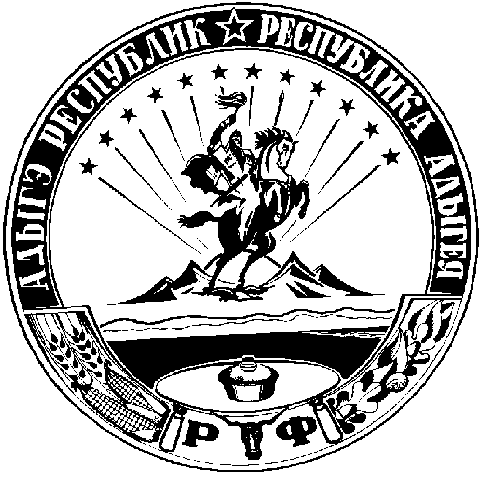 АДЫГЭ РЕСПУБЛИКЭМКIЭМуниципальнэ образованиеу«Джэджэ районым» иадминистрациеОтветственный исполнитель программыАдминистрация муниципального образования «Гиагинский район» - отдел сельского хозяйства администрации муниципального образования «Гиагинский район»Участники программыОтдел финансово-хозяйственной деятельности, отдел правового обеспечения, отдел сельского хозяйства, отдел архитектуры и градостроительства, вдовы ветеранов Великой Отечественной войны, граждане, участвующие в специальной военной операции, и (или) члены их семейЦели программы- повышение уровня и качества жизни вдов ветеранов Великой Отечественной войны, граждан, награжденных знаком «Жителю блокадного Ленинграда», зарегистрированных на территории муниципального образования «Гиагинский район»;- повышение уровня и качества жизни граждан, участвующих в специальной военной операции, и (или) членов их семей.Задачи программы- приведение состояния жилья вдов ветеранов Великой Отечественной войны, граждан, награжденных знаком «Жителю блокадного Ленинграда», в соответствие с требованиями нормативно - технической документации; - создание эффективных организационных и финансовых механизмов проведения работ по ремонту жилых помещений вдов ветеранов Великой Отечественной войны, а также граждан, награжденных знаком «Жителю блокадного Ленинграда»;- оказание социальной помощи гражданам, участвующим в специальной военной операции, и (или) членам их семей.Целевые показатели программы1. Количество вдов ветеранов Великой Отечественной войны, а также граждан, награжденных знаком «Жителю блокадного Ленинграда», зарегистрированных на территории муниципального образования «Гиагинский район», в жилых помещениях которых проведен ремонт в целях улучшения социально - бытовых условий жизни:- 2023 год - 0;- 2024 год - 1 человек;- 2025 год - 1 человек;- 2026 год - 1 человек;- 2027 год - 1 человек.2. Количество граждан, участвующих в специальной военной операции, и (или) членов их семей, получивших социальную помощь:- 2023 год - 19 человек;- 2024 год – 14 человек;- 2025 год – 14 человек;- 2026 год – 14 человек;- 2027 год – 14 человек.Сроки реализации программы2023 - 2027 годыОбъемы бюджетных ассигнованийФинансовое обеспечение программы на весь период осуществляется за счет средств бюджета муниципального образования «Гиагинский район» и составляет 11512,22 тыс. руб., в том числе по годам:- 2023 год - 3112,22 тыс. руб.;- 2024 год - 2100,0 тыс. руб.;- 2025 год - 2100,0 тыс. руб.;- 2026 год - 2100,0 тыс. руб.;- 2027 год - 2100,0 тыс. руб.Ожидаемые конечные результаты реализации программы и показатели социально-экономической эффективностиУлучшение социально - бытовых условий проживания вдов ветеранов Великой Отечественной войны, граждан, награжденных знаком «Жителю блокадного Ленинграда» и граждан, участвующих в специальной военной операции, и (или) членов их семей.№Цели и показателиЕд. изм.Годы реализации программыГоды реализации программыГоды реализации программыГоды реализации программыГоды реализации программы№Цели и показателиЕд. изм.2023 2024 2025 2026 2027 1Цель: Повышение уровня и качества жизни вдов ветеранов ВОВ, граждан, награжденных знаком «Жителю блокадного Ленинграда», зарегистрированных на территории муниципального образования «Гиагинский район»Цель: Повышение уровня и качества жизни вдов ветеранов ВОВ, граждан, награжденных знаком «Жителю блокадного Ленинграда», зарегистрированных на территории муниципального образования «Гиагинский район»Цель: Повышение уровня и качества жизни вдов ветеранов ВОВ, граждан, награжденных знаком «Жителю блокадного Ленинграда», зарегистрированных на территории муниципального образования «Гиагинский район»Цель: Повышение уровня и качества жизни вдов ветеранов ВОВ, граждан, награжденных знаком «Жителю блокадного Ленинграда», зарегистрированных на территории муниципального образования «Гиагинский район»Цель: Повышение уровня и качества жизни вдов ветеранов ВОВ, граждан, награжденных знаком «Жителю блокадного Ленинграда», зарегистрированных на территории муниципального образования «Гиагинский район»Цель: Повышение уровня и качества жизни вдов ветеранов ВОВ, граждан, награжденных знаком «Жителю блокадного Ленинграда», зарегистрированных на территории муниципального образования «Гиагинский район»Цель: Повышение уровня и качества жизни вдов ветеранов ВОВ, граждан, награжденных знаком «Жителю блокадного Ленинграда», зарегистрированных на территории муниципального образования «Гиагинский район»количество вдов ветеранов ВОВ, граждан, награжденных знаком «Жителю блокадного Ленинграда», зарегистрированных на территории муниципального образования «Гиагинский район», в жилых помещениях которых проведен ремонт в целях улучшения социально - бытовых условий жизничеловек011112Цель: повышение уровня и качества жизни граждан, участвующих в специальной военной операции, и (или) членов их семейЦель: повышение уровня и качества жизни граждан, участвующих в специальной военной операции, и (или) членов их семейЦель: повышение уровня и качества жизни граждан, участвующих в специальной военной операции, и (или) членов их семейЦель: повышение уровня и качества жизни граждан, участвующих в специальной военной операции, и (или) членов их семейЦель: повышение уровня и качества жизни граждан, участвующих в специальной военной операции, и (или) членов их семейЦель: повышение уровня и качества жизни граждан, участвующих в специальной военной операции, и (или) членов их семейЦель: повышение уровня и качества жизни граждан, участвующих в специальной военной операции, и (или) членов их семейколичество граждан, участвующих в специальной военной операции, и (или) членов их семей, получивших социальную поддержкучеловек1914141414Наименование программыОтветственный исполнитель, участникСрок исполненияНаименование программыОтветственный исполнитель, участник2023-2027 годы«Социальная помощь вдовам ветеранов Великой Отечественной войны 1941-1945 годов и гражданам, участвующим в специальной военной операции, и (или) членам их семей»Отдел финансово-хозяйственной деятельности, отдел правового обеспечения, отдел сельского хозяйства, отдел архитектуры и градостроительства администрации муниципального образования «Гиагинский район», вдовы ветеранов ВОВ, отдельные категории гражданв течение всего года      Мероприятия:      Мероприятия:      Мероприятия:1. Уточнение ежегодного объема средств, выделяемых из бюджета муниципального образования «Гиагинский район» на реализацию мероприятий программыОтдел сельского хозяйства, отдел финансово - хозяйственной деятельности, отдел архитектуры и градостроительства администрации муниципального образования «Гиагинский район»январь - февраль2. При необходимости подготовка и проведение аукциона на заключение договора с подрядной организацией на проведение ремонтных работ в жилых домах Администрация муниципального образования «Гиагинский район»в течение года3. Проведение ремонта в жилых домахПодрядная организация в течение года4. Прием документов для  рассмотрения Комиссией по выделению средств на оказание социальной помощи гражданам,  участвующим в специальной военной операции, и (или) членам их семей, вопроса о предоставлении (или об отказе) в предоставлении социальной помощиАдминистрация муниципального образования «Гиагинский район»в течение всего года5. Предоставление социальной помощи  гражданам,  участвующим в специальной военной операции, и (или) членам их семейАдминистрация муниципального образования «Гиагинский район»в течение всего года